台中東區通水管-台中東區水管不通,包通水管公司0939-311776施先生浴室廁所水管堵塞通水管, 廚房流理臺水槽水管不通通水管, 陽台屋頂出水口水管不通通水管.專業項目：台中東區通水管、台中東區通糞管、台中東區通小便斗、台中東區通暗管 
台中東區通涵管、台中東區通暗溝、台中東區通雨排管、台中東區通水泥、台中東區通PU
台中東區通馬桶、通空氣管、通化糞池過濾池、通化糞池出水口．等等！！

專業項目：台中東區抽化糞池、台中東區抽污水、台中東區抽污泥、台中東區抽廢水 
台中東區抽油渣、台中東區抽油泥、台中東區抽截油槽、台中東區抽消防池、台中東區抽流動廁所等等！！
台中東區抽油渣、台中東區抽油泥、台中東區抽截油槽、台中東區抽消防池、台中東區抽流動廁所等等！！ 
台中東區抽油渣、台中東區抽油泥、台中東區抽截油槽、台中東區抽消防池、台中東區抽流動廁所等等！！
清洗項目：台中東區清洗水泥水塔、台中東區清洗白鐵水塔、台中東區廢水池、台中東區污水池、化糞池、水溝、地下室、消防池等等！！ 

工程項目：修理化糞池、修理過濾池、化糞池各式配接管路、改建化糞池、新建化糞池、修改浴室、新建浴室、房屋修繕、搜尋化糞池位置、打洞、裝蓋、修理油槽、新建油槽‧‧‧等！！台中東區通水管(浴室水管不通通水管)   台中東區通水管(屋頂排水管不通通水管)   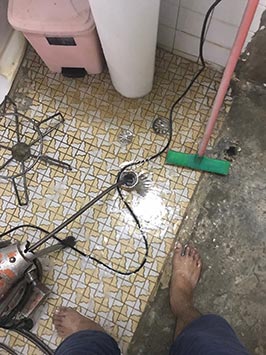 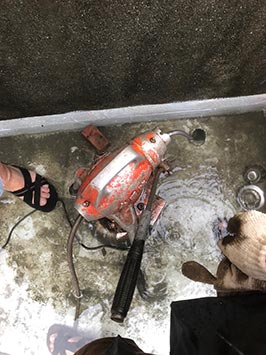 台中東區通水管(屋頂排水管不通通水管)  台中東區通水管(屋頂排水管不通通水管)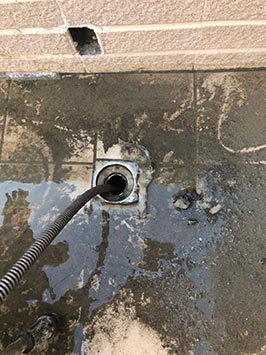 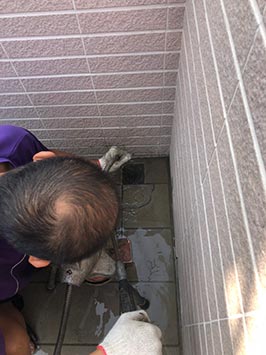 台中東區通水管(屋頂排水管不通通水管)  台中東區通水管(廁所排水管不通通水管)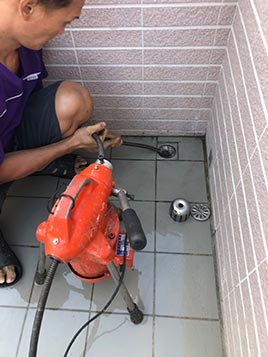 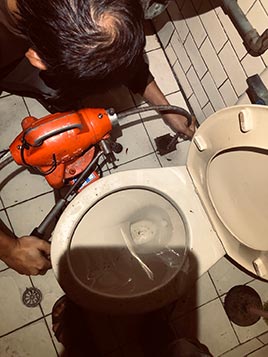 Copyright © 2019 台中東區通水管-台中東區水管不通,包通水管公司0939-311776施先生. All Rights Reserved.  台中東區通水管.台中東區水管包通 | 台中東區通水管公司